О внесении изменений в постановление администрации г. Канска от  03.03.2021 № 155В связи с направлением на обучение по профессиональной программе повышения квалификации с 05.04.2021г. по 09.04.2021г., на основании приказа №10 от 25.03.2021г. «О направлении в командировку главного специалиста по вопросам землепользования и муниципальных торгов Управления архитектуры и градостроительства администрации города Канска Василенко Е.В.», руководствуясь ст.ст.  30, 35 Устава города Канска,  ПОСТАНОВЛЯЮ: 1. Внести в постановление администрации города Канска от 03.03.2021 № 155 «О проведении торгов по продаже права на заключение договора аренды земельного участка, находящегося в государственной или муниципальной собственности» (далее – Постановление), следующие изменения:1.1. Пункт 3 Постановления изложить в новой редакции:«3. Назначить аукционистом исполняющего обязанности руководителя Управления архитектуры и градостроительства администрации города Канска Р.Н. Лучко; секретарь – начальник отдела землепользования и градостроительства Управления архитектуры и градостроительства администрации города Канска А.И. Дайнеко».2. Ведущему специалисту отдела культуры администрации г. Канска (Н.А. Нестеровой) опубликовать настоящее постановление в официальном периодическом печатном издании  «Канский вестник» и разместить на официальном сайте администрации города Канска «www.kansk-adm.ru» в сети Интернет.3.Контроль за выполнением настоящего постановления возложить на Управление архитектуры и градостроительства администрации города Канска.4. Постановление вступает в силу со дня официального опубликования.Глава города Канска	              А.М. Береснев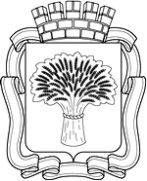 Российская ФедерацияАдминистрация города Канска
Красноярского краяПОСТАНОВЛЕНИЕРоссийская ФедерацияАдминистрация города Канска
Красноярского краяПОСТАНОВЛЕНИЕРоссийская ФедерацияАдминистрация города Канска
Красноярского краяПОСТАНОВЛЕНИЕРоссийская ФедерацияАдминистрация города Канска
Красноярского краяПОСТАНОВЛЕНИЕ05.04.2021 г.          № 260